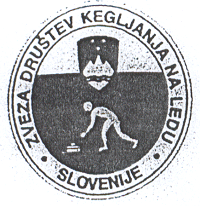 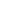 datum: 7.1.2024OBVESTILOZveza društev kegljanja na ledu Slovenije je organizirala tekmovanje za Državno prvenstvo 2023-2024 v Moštvenem tekmovanju. Tekmovanje je bilo izvedeno v 3 krogih:krog 22.11.2023 na Jesenicah,krog 12. 12.2023 na Jesenicah inkrog 6.1.2024 na Bledu.Na tekmovanju je sodelovalo 11 ekip iz 6 društev.PO končanem tekmovanju  so se ekipe uvrstile na:1. ND Rateče Planica2. ŠD Jezersko 13. Ledenko Maribor4. KKNL Bled5. DNKL Slovenj Gradec 16. ŠD Jezersko 27. ŠD Jesenice 38. ŠD Jesenice 19. DNKL Slovenj Gradec 210. ŠD Jesenice 211. ŠD Jezersko 3Naslov državnega prvaka v MOŠTVENEM TEKMOVANJU za sezono 2023-2024 so za ekipo Nordijskega društva Rateče Planica osvojili:Miran Sluga, Matjaž Kocjan, Joža Osvald, Anton Požar, Domen BrudarNaslednje tekmovanje za državno prvenstvo bo organizirano 11. februarja 2024 na Jesenicah.Najboljših 12 tekmovalcev in 6 tekmovalk  iz predtekmovanja v Ciljnem tekmovanju so se uvrstile v Finale v Ciljnem tekmovanju POSAMEZNO.Organizirano bo tudi  Ciljno tekmovanje EKIPNO.  Nastopilo bo 10 ekip iz 6 društev.								   predsednik:.								Zoran Kramar, l.r.